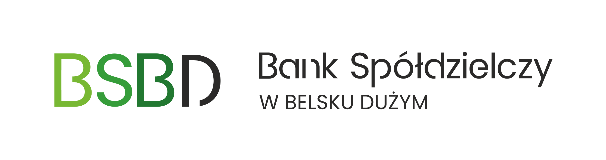 Załącznik P.F do formularza oceny odpowiedniości kandydatów na Członków Rady NadzorczejRĘKOJMIASEKCJA 1 – wypełnia kandydatSEKCJA 2 – wypełnia organ dokonujący oceny